SLAT Certificate Audit: German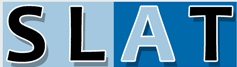 NOTE TO STUDENT: This form must be completed by a certificate advisor before you apply to the Registrar for the certificate. NOTE TO ADVISOR: When this form is completed with your signature, send a copy to Spike Gildea, Certificate Program Director.Student nameUO IDEmailMajor(s)Minor(s)SLAT REQUIREMENTSSLAT REQUIREMENTSTermGradeCreditsA. Second Language Acquisition and Teaching (12 credits), with grade of C- or higherA. Second Language Acquisition and Teaching (12 credits), with grade of C- or higherA. Second Language Acquisition and Teaching (12 credits), with grade of C- or higherA. Second Language Acquisition and Teaching (12 credits), with grade of C- or higherA. Second Language Acquisition and Teaching (12 credits), with grade of C- or higherLING 440 Linguistic Principles and Second Language Learning or LING 444 Second Language AcquisitionLING 440 Linguistic Principles and Second Language Learning or LING 444 Second Language AcquisitionLT 435 Second Language TeachingLT 435 Second Language TeachingLT 436 Second Language Teaching PracticeLT 436 Second Language Teaching PracticeB. Language area (12 credits), with grade of B- or higherB. Language area (12 credits), with grade of B- or higherB. Language area (12 credits), with grade of B- or higherB. Language area (12 credits), with grade of B- or higherB. Language area (12 credits), with grade of B- or higherGER 411 Advanced Language Training: GrammarGER 412 Advanced Language Training: WritingGER 413 Advanced Language Training: SpeakingGER 411 Advanced Language Training: GrammarGER 412 Advanced Language Training: WritingGER 413 Advanced Language Training: SpeakingGER 411 Advanced Language Training: GrammarGER 412 Advanced Language Training: WritingGER 413 Advanced Language Training: SpeakingGER 411 Advanced Language Training: GrammarGER 412 Advanced Language Training: WritingGER 413 Advanced Language Training: SpeakingGER 411 Advanced Language Training: GrammarGER 412 Advanced Language Training: WritingGER 413 Advanced Language Training: SpeakingGER 411 Advanced Language Training: GrammarGER 412 Advanced Language Training: WritingGER 413 Advanced Language Training: SpeakingGER 411 Advanced Language Training: GrammarGER 412 Advanced Language Training: WritingGER 413 Advanced Language Training: SpeakingGER 411 Advanced Language Training: GrammarGER 412 Advanced Language Training: WritingGER 413 Advanced Language Training: SpeakingC. Internship/Practicum (4 credits), graded (C- or higher) or Pass/NoPassC. Internship/Practicum (4 credits), graded (C- or higher) or Pass/NoPassC. Internship/Practicum (4 credits), graded (C- or higher) or Pass/NoPassC. Internship/Practicum (4 credits), graded (C- or higher) or Pass/NoPassC. Internship/Practicum (4 credits), graded (C- or higher) or Pass/NoPassGER 409 Internship in German TeachingGER 409 Internship in German TeachingD. Language Proficiency (choose one of the two options in each row)D. Language Proficiency (choose one of the two options in each row)D. Language Proficiency (choose one of the two options in each row)D. Language Proficiency (choose one of the two options in each row)D. Language Proficiency (choose one of the two options in each row)target language: German 12 credits beyond GER 300, with B- or higher alternate proof of proficiency (e.g. OPI) 12 credits beyond GER 300, with B- or higher alternate proof of proficiency (e.g. OPI) 12 credits beyond GER 300, with B- or higher alternate proof of proficiency (e.g. OPI) 12 credits beyond GER 300, with B- or higher alternate proof of proficiency (e.g. OPI)English (for international students from a non-English-speaking country) TOEFL score of 550 (old) or 213 (new) completion of required sequence of AEIS courses TOEFL score of 550 (old) or 213 (new) completion of required sequence of AEIS courses TOEFL score of 550 (old) or 213 (new) completion of required sequence of AEIS courses TOEFL score of 550 (old) or 213 (new) completion of required sequence of AEIS courses This student has completed all requirements for the SLAT certificate. Advisor: Sign, date, and return form to Spike Gildea. Upon completion of ________________________________, this student will have completed all requirements for the SLAT certificate.Advisor: Sign, date, and return form to Spike Gildea.